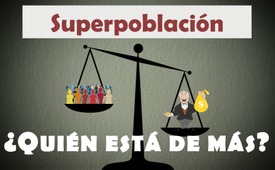 Superpoblación - ¿Quién está de más?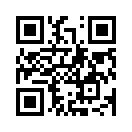 Los medios de comunicación llevan décadas advirtiéndonos de los peligros de la superpoblación mundial. Ésta es la responsable de los daños medioambientales, la pobreza y el hambre en el mundo. Pero, ¿hay realmente demasiada gente o se trata de un cuento de hadas bien vendido y completamente infundado?Desde hace décadas, los grandes medios de comunicación nos advierten urgentemente de la superpoblación mundial. Al mismo tiempo, se alimenta un enorme temor a que el mundo alcance pronto un límite de población que la Tierra ya no pueda soportar. La culpa de esta lamentable situación la tienen, sobre todo, los países del Tercer Mundo y sus elevadas tasas de natalidad. Subliminalmente, se nos dice que es bueno frenar este crecimiento demográfico y tomar medidas.
La ONU y el Banco Mundial están de acuerdo: la superpoblación es responsable del hambre y la pobreza en el mundo. Detrás de estas afirmaciones se encuentra sobre todo una cosa: una imagen misántropa.
Pero, ¿qué hay exactamente detrás de la afirmación de que el mundo está superpoblado?
 
A menudo, en el contexto de la superpoblación, se nos muestran imágenes de enormes multitudes en las grandes ciudades o de enormes barrios marginales. Pero, ¿por qué vive la gente hacinada en chabolas? La razón no es que el mundo esté superpoblado y estas personas no tengan otro lugar en la tierra.

Habría suficiente tierra, pero no tienen dinero para comprar un terreno.
E incluso si tuvieran suficiente dinero, no funcionaría porque algunas personas muy ricas como Bill Gates, Ted Turner, etc. poseen enormes propiedades y riquezas a una escala inimaginable que ya no están disponibles para el público en general.

Por eso no hay suficiente espacio vital, porque la superficie de la Tierra no pertenece por igual a todas las personas para su uso, sino que una cantidad relativamente grande de espacio vital es reclamada por muy pocos "propietarios" y utilizada para su explotación.

Si, por ejemplo, 7.000 millones de personas en Austria tuvieran tierras en propiedad, cada persona dispondría de 11 m². Eso es más espacio del que le corresponde a un preso y el resto del mundo quedaría desierto.

Así que no hay demasiados pobres en el mundo, sino demasiados superricos que sólo actúan en su propio beneficio. Tomemos como ejemplo a una de las familias más ricas del mundo, los Rothschild. Los Rothschild poseen al menos 164 bancos en todo el mundo y su riqueza estimada es de 500 billones de dólares estadounidenses. Ningún ser humano puede todavía comprender racionalmente la cifra de 500 billones. En comparación: todos los países del mundo juntos tienen "sólo" 71,6 billones de deuda. Aquí queda claro con quién están endeudados realmente los Estados o los pueblos, a saber, con los superricos. Son ellos los responsables de la pobreza en la Tierra.

Sólo Sudán -un país del noreste de África-, con su primitiva tecnología agrícola comparable a la de la Alemania de los años 50 y 60, podría alimentar a mil millones de personas.



Además, el mantra de los principales medios de comunicación nos dice que la superpoblación está destruyendo el medio ambiente. La verdad es que el 1% de la humanidad -los más ricos- están dañando el medio ambiente dos veces más que los miles de millones de personas del 50% más pobre del mundo. Dañan masivamente el medio ambiente invirtiendo en industrias y empresas contaminantes, megayates, jets privados, viajes espaciales privados y lujo ostentoso.

Por tanto, ¿no deberíamos exigir precisamente a esos ricos, como los Rothschild, los Rockefeller, los Warburg, los Morgan, Bill Gates, etc., que se apoderan del bien común y hunden así a miles de millones de personas en el hambre y la pobreza, que devuelvan la riqueza que han robado? Si hay un grupo de personas que tienen demasiado y son perjudiciales para el planeta, no son los pobres, sino obviamente los superricos.

¿Cómo lo expresó una vez tan acertadamente Mahatma Gandhi?

"El mundo tiene suficiente para las necesidades de todos,
pero no para la codicia de todos".de mf.Fuentes:UNO, Weltbank, Ted Turner, Österreich, Sudan
Dokumentarfilm „Population Boom (2013)“

Superreiche Umweltzerstörung
https://www.zeit.de/gesellschaft/2021-11/oxfam-treibhausemissionen-studie-reiche-arme-co2-ungleichheit?utm_referrer=https%3A%2F%2Fwww.google.de%2F

https://www.fr.de/wirtschaft/reiche-klimawandel-oxfam-gas-klimakiller-co2-treibhausgas-umwelt-90048198.html

https://www.t-online.de/nachrichten/ausland/internationale-politik/id_91087014/klimasuender-superreiche-leben-wie-oekologische-vandalen.html

Rothschild
https://www.kla.tv/13533

Weltweite Verschuldung
https://www.kla.tv/22443Esto también podría interesarle:#Reduccion_de_la_poblacion - www.kla.tv/Reduccion_de_la_poblacionKla.TV – Las otras noticias ... libre – independiente – no censurada ...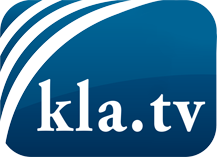 lo que los medios de comunicación no deberían omitir ...poco escuchado – del pueblo para el pueblo ...cada viernes emisiones a las 19:45 horas en www.kla.tv/es¡Vale la pena seguir adelante!Para obtener una suscripción gratuita con noticias mensuales
por correo electrónico, suscríbase a: www.kla.tv/abo-esAviso de seguridad:Lamentablemente, las voces discrepantes siguen siendo censuradas y reprimidas. Mientras no informemos según los intereses e ideologías de la prensa del sistema, debemos esperar siempre que se busquen pretextos para bloquear o perjudicar a Kla.TV.Por lo tanto, ¡conéctese hoy con independencia de Internet!
Haga clic aquí: www.kla.tv/vernetzung&lang=esLicencia:    Licencia Creative Commons con atribución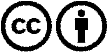 ¡Se desea la distribución y reprocesamiento con atribución! Sin embargo, el material no puede presentarse fuera de contexto.
Con las instituciones financiadas con dinero público está prohibido el uso sin consulta.Las infracciones pueden ser perseguidas.